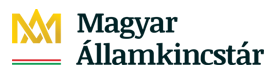 Nyereményjáték a Kincstárban!Tisztelt leendő és meglévő Ügyfelünk!Amennyiben Ön 2020. április 27. és június 30. között az Ügyfélkapun keresztül (Magyarország.hu) a Magyar Államkincstárban:- értékpapírszámlát vagy Start-értékpapírszámlát nyit és legalább 100.000 forint értékben állampapírt vásárol,- meglévő értékpapír-számlájához WebKincstár és MobilKincstár jogosultságra szerződést köt, és legalább 100.000 forint értékben állampapír állománnyal rendelkezik, akkor részt vehet akciós nyereményjátékunkban. A nyeremény:A játék keretében 25 darab Kincstár által kibocsátott 100.000,- forint értékű, a Kincstárnál állampapír vásárlására fordítható Nyereményutalványt sorsolunk ki. A részvételhez nyilatkoznia szükséges az Ügyfélkapus felületen!Miért érdemes a Kincstárban számlát nyitni?Díjmentes számlavezetés100% állami garancia a tőkére és a kamatraKényelmi szolgáltatások (WebKincstár, MobilKincstár, TeleKincstár, SMS értesítési szolgáltatás, Hírlevél küldés)Online időpontfoglalásRugalmas, értékálló, rövid-, közép- és hosszú távú befektetésA nyereményjátékról további információkat a Játékszabályzatban talál, az alábbi linken: http://www.allamkincstar.gov.hu/hu/lakossagi-ugyfelek/nagyosszegu-nyeremenyek-allampapirral-babakotvennyel Az Ügyfélkapus értékpapírszámla, Start-értékpapírszámla nyitásról és/vagy az Elektronikus csatorna igényléséről további információkat az alábbi linken talál: http://www.allamkincstar.gov.hu/hu/lakossagi-ugyfelek/ugyfelkapus-szamlanyitas-elektronikus-csatorna-igenyleseNyisson értékpapírszámlát otthonról, és nyerjen állampapírt!